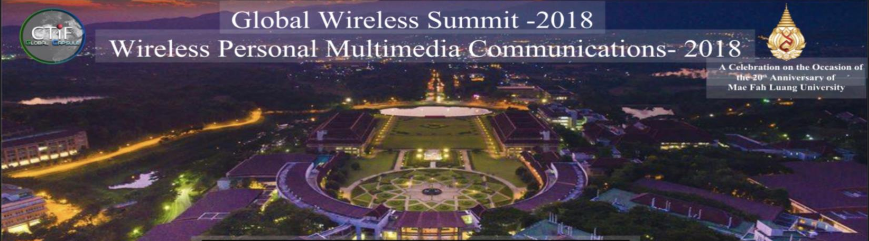 November 25 – 28, 2018 – Chiang Rai, ThailandSpecial Session proposalTitle of Special SessionSpecial Session OrganizersOrganizer1, address1/affiliation1, phone1, e-mail1Organizer2, address2/affiliation2, phone2, e-mail2(add more organizers if needed)Aim: (describe in 1-2 paragraphs – 150 words – the aim of the session)This special session will be focusing on (but not limited to) the following topics:(enumerate a list of specific topics the SS would deal with)Name of the Track the Special Session fits in: Tentative titles of at least 5 contributions:Title1 Author1-1, address1-1/affiliation1-1, email1-1Author1-2, address1-2/affiliation1-2, email1-2Title2Author2-1, address2-1/affiliation2-1, email2-1Author2-2, address2-2/affiliation2-2, email2-2Title3Author3-1, address3-1/affiliation3-1, email3-1Author3-2, address3-2/affiliation3-2, email3-2Title4Author4-1, address4-1/affiliation4-1, email4-1Author4-2, address4-2/affiliation4-2, email4-2Title5Author4-1, address4-1/affiliation4-1, email4-1Author4-2, address4-2/affiliation4-2, email4-2(add more papers if needed)